TITLEAbstract150-250 words (the system will not let you write the abstract beyond the specified during the upload of metadata to the site)Use this scheme:1. Problem (2-3 sentences)2. Purpose of the study (1 sentence)3. Results of your research (1-2 sentences)4. Findings (1-2 sentences)Keywords10 terms to be separated by ;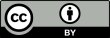 This work is licensed under a Creative Commons «Attribution» 4.0 International License.INTRODUCTIONText. Please, use the styles of MS Word (04)TITLETextTITLETextTITLETextCONCLUSIONTextReferencesApa-Style 6th edition. At least 25 sources